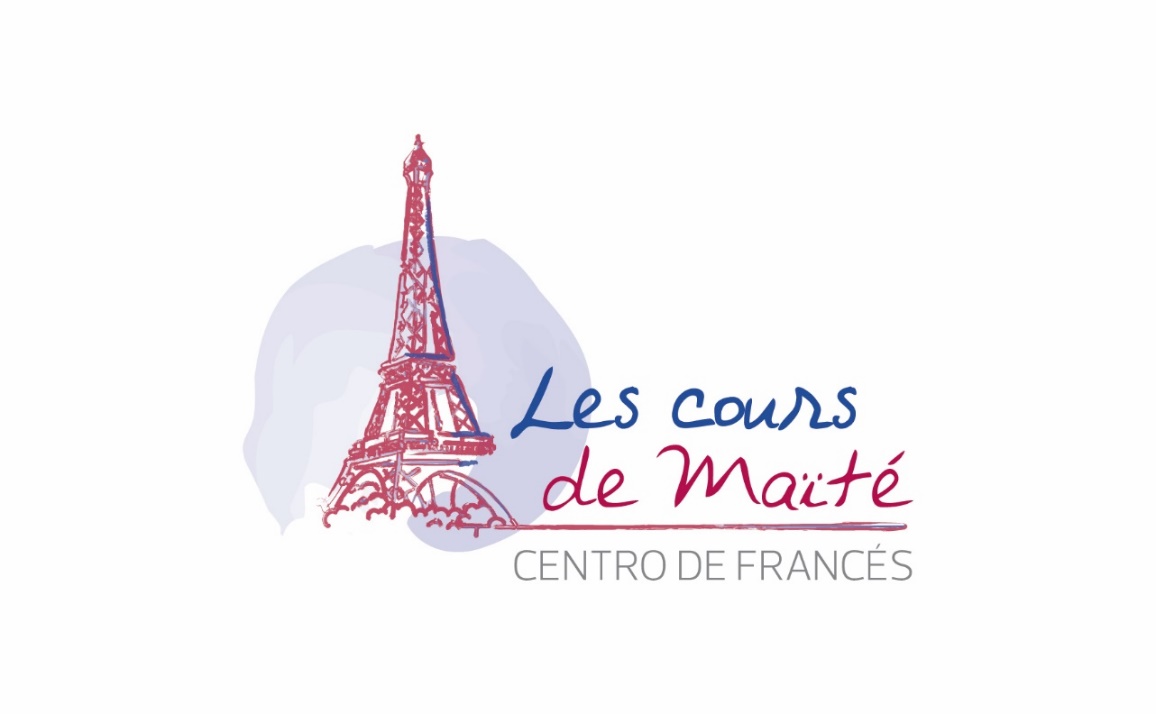 FORMA DE INSCRIBIRSE AL CURSO ACADÉMICO 2019/2020Mediante la cumplimentación del siguiente formulario de inscripción y firma del condicionado que se adjunta al presente documento. La inscripción y/o reserva del curso se formalizará mediante la entrega del presente formulario firmado en la sede del centro de francés “Les cours de Maïté” cumplimentando junto con el documento denominado “Condiciones Generales curso 2019/2020”, y el abono de la correspondiente fianza. HOJA DE INSCRIPCIONA través del presente documento el Alumno comunica al centro de francés “Les cours de Maïté” los datos necesarios para proceder a la reserva y/o inscripción en el curso académico 2019/2020. Nombre: ____________________________________F. Nacimiento____________________ Apellidos: __________________________________DNI______________________________Dirección: _____________________________CP:_________Población:__________________  Teléfono y email: _____________________________________________________________Padre, madre o Tutor en caso de menores de edad y teléfono de contacto:  _____________________________________________________________DNI____________  CENTRO ELEGIDO (marcar elección):Pamplona    			Mutilva				TudelaPOLÍTICA DE PROTECCIÓN DE DATOSFRANCES OUI, S.L. mantiene desde hace años una rigurosa política de privacidad con los datos de aquellas personas a las que presta un servicio. Continuando con esta política y en cumplimiento del art. 13 del Reglamento General de Protección de Datos 2016/279/UE, de 27 de abril, por el que se regula el derecho de información en la recogida de los datos, le informamos de que los datos de carácter personal suministrados en esta hoja de inscripción van a ser tratados con la finalidad de matricularle en nuestro Centro, gestionar los servicios ofertados y las obligaciones derivadas de los mismos, tales como gestión, facturación, obligaciones tributarias, administrativas, incluyendo las comunicaciones o intercambios de información. La base jurídica para el tratamiento de sus datos es la ejecución del contrato celebrado entre las partes. FRANCES OUI, S.L. informa que procederá a tratar los datos de manera lícita, leal, transparente, adecuada, pertinente, limitada, exacta y actualizada. Es por ello que nos comprometemos a adoptar todas las medidas razonables para que estos se supriman o rectifiquen sin dilación cuando sean inexactos. Sus datos serán conservados mientras dure la relación contractual y finalizada ésta durante el plazo exigido por la normativa legal aplicable. Los datos no se cederán a terceros salvo en los casos en que exista una obligación legal o sea preciso para el cumplimiento del servicio contratado. En el caso de que se suministren datos de terceros, usted declara contar con el consentimiento de los titulares de los mismos para la citada comunicación de datos, especialmente si son menores de edad, en cuyo caso, deberá ostentar la representación legal de dicho menor-es. Cualquier modificación que pueda en su caso producirse en los datos de carácter personal suministrados, deberá ser puesta en conocimiento por parte del titular de los mismos al responsable del tratamiento, respondiendo en cualquier caso de la veracidad y exactitud de los datos facilitados en cada momento. Se le comunica que respecto a los datos de carácter personal recogidos para su tratamiento tiene la posibilidad de ejercitar los derechos de acceso, rectificación, limitación del tratamiento supresión y portabilidad, mediante solicitud dirigida por escrito al titular del fichero, acreditando su identidad mediante correo electrónico a la dirección delegadodeprotecciondedatos@dmaasesores.es en los términos que suscribe la legislación vigente.Asimismo, le informamos de que en determinadas circunstancias los Usuarios tendrán derecho a solicitar la limitación u oposición del tratamiento de sus datos en cuyo caso FRANCES OUI, S.L. cesará en su tratamiento y únicamente conservará los mismos para el ejercicio o la defensa de reclamaciones. Adicionalmente y para el supuesto de que entienda que su solicitud no ha sido correctamente atendida le indicamos que puede dirigir sus reclamaciones en materia de protección de datos a la Agencia Española de Protección de datos a través de los formularios que esta entidad tiene habilitados al efecto en su página web www.agpd.es.En último lugar, FRANCES OUI, S.L. informa que con la firma del presente documento otorga el consentimiento expreso para el tratamiento de los datos mencionados anteriormente.Le solicitamos el consentimiento expreso para las siguientes finalidades:	Para poder comunicarnos con usted a través de aplicaciones de mensajería instantánea como Whatsapp empleando su número de teléfono para incluirle en Grupos gestionados por la empresa.	Le pedimos su consentimiento expreso para remitirles nuestra newsletter para mantenerle informado de las novedades de la empresa.En Pamplona, a __ de _____ de _____Firmado: ____________